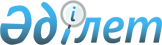 О внесении изменений в постановление Правительства Республики Казахстан от 11 октября 2010 года № 1048 "Об утверждении Программы по развитию перспективных направлений туристской индустрии Республики Казахстан на 2010 - 2014 годы"Постановление Правительства Республики Казахстан от 30 декабря 2011 года № 1729

      Правительство Республики Казахстан ПОСТАНОВЛЯЕТ:



      1. Внести в постановление Правительства Республики Казахстан от 11 октября 2010 года № 1048 «Об утверждении Программы по развитию перспективных направлений туристской индустрии Республики Казахстан на 2010 – 2014 годы» следующие изменения:



      в Программе по развитию перспективных направлений туристской индустрии Республики Казахстан на 2010 – 2014 годы, утвержденной указанным постановлением:



      в разделе «Паспорт Программы»:



      в подразделе «Источники и объемы финансирования»:



      в абзаце втором цифры «4 252 108 966,8», «757 564,0», «2 767 881,0» заменить соответственно цифрами «4 252 145 377,8», «750 364,0», «2 811 492,0»;



      в разделе 4. «Необходимые ресурсы»:



      в части четвертой:



      цифры «4 252 108 966,8» заменить цифрами «4 252 145 377,8»;



      в абзаце втором цифры «757 564,0», «2 767 881,0» заменить соответственно цифрами «750 364,0», «2 811 492,0»;



      в приложении 1:



      в Плане мероприятий по реализации Программы по развитию перспективных направлений туристской индустрии Республики Казахстан на 2010 – 2014 годы:



      в разделе «1. Формирование конкурентоспособного туристского продукта»:



      в подразделе «1.2. Строительство туристских центров, комплексов и объектов размещения»:



      строку, порядковый номер 3, изложить в следующей редакции:

      «                                                                  »;



      строку, порядковый номер 4, изложить в следующей редакции:

      «                                                                  »;



      строку, порядковый номер 6, изложить в следующей редакции:

      «                                                                »;



      строку:

      «                                                              »;



      изложить в следующей редакции:

      «                                                           »;



      в приложении 3 «Краткая информация Программы по развитию перспективных направлений туристской индустрии Республики Казахстан на 2010 – 2014 годы»:



      таблицу 5 изложить в следующей редакции:

      « 5.                                                               ».



      2. Настоящее постановление вводится в действие со дня подписания.      Премьер-Министр

      Республики Казахстан                       К. Масимов
					© 2012. РГП на ПХВ «Институт законодательства и правовой информации Республики Казахстан» Министерства юстиции Республики Казахстан
				3Строительство

туристско-

развлекательного

комплекса

в границах

СЭЗ «Бурабай»

Акмолинской

области (2009

– 2021 годы)Информация

в Администра-

цию

Президента

Республики

КазахстанМТС

(созыв)

,

акимат

Акмо-

линской

областиЕже-

годно

20 июля,

20 янва-

ря45000

0000,

045000

0000,

0За

счет

инвес-

тиций3Разработка

технико-

экономического

обоснования

перевода

земель особо

охраняемых

природных

территорий в

земли запаса,

в пределах

границ СЭЗ

«Бурабай»ТЭО

перевода

земельМТС,

МООС,

МСХ, МФЯнварь

2012 г.7199,07199, 0За

счет

средств

рес-

публи-

кан-

ского

бюдже-

та004

«Разработка

или

корректиров-

ка, а также

проведение

необходимых

экспертиз

технико-

экономических

обоснований

республикан-

ских

бюджетных

инвестицион-

ных

проектов»3Перевод

земель особо

охраняемых

природных

территорий в

земли запаса,

в пределах

границ СЭЗ

«Бурабай»Постанов-

ление

Прави-

тельства

Республики

КазахстанМСХ,

МООС,

МТСI квар-

тал

2012 г.Не

тре-

буется4Строи-

тельство

междуна-

родного

туристского

центра

«Жана-Иле» на

побережье

Капша-

гайского

водохра-

нилища

Алматинской областиИнформа-

ция в

Админи-

страцию

Прези-

дента

Респуб-

лики

КазахстанМТС

(созыв),

акимат

Алматин-

ской

областиеже-

годно

20

июля,

20 января3000000000,03000000000,0За

счет

инвес-

тиций4Разработка

ТЭО

строи-

тельства

междуна-

родного

туристского

центра и

внешних

инженерных

сетейТЭОМТС

(созыв),

акимат

Алматин-

ской

областиII квартал

2012

года358970 ,0358970,0За

счет

средств

рес-

публи-

канс-

кого

бюджета004 «Разработка

или

корректировка, а

также проведение

необходимых

экспертиз

технико-

экономических

обоснований

республиканских

бюджетных

инвестиционных

проектов»4Разработка

ПДП

строи-

тельства

междуна-

родного

туристского

центраПДПМТС

(созыв),

акимат

Алматин-

ской

областиI квартал

2012 г.17000 0,0170000,0За счет

средств

рес-

пуб-

ли-

кан-

ского

бюджета025 «Развитие и

создание

инфраструктуры

туризма»4Разработка

ПСД

строи-

тельства

внешних

инженерных

сетей

туристского

центраПСДМТС

(созыв),

акимат

Алматин-

ской

областиI квартал

2012 г.18350 00,01835 000, 0За счет

средств

рес-

пуб-

ли

кан-

ского

бюджета025 «Развитие и

создание

инфраструктуры

туризма»6Строи-

тельство

междуна-

родного

курорта

«Кендер

ли»

в Мангис-

тауской

областиИнформа-

ция в

Админи-

страцию

Прези-

дента

Респуб-

лики

Казах-

станМТС

(созыв),

акимат

Мангис-

тауской

областиЕжегод-

но 20 июля,

20 января345000000,0345000000,0За счет

инвес-

тицийРазра-

ботка

ПСД

строи-

тельства

объектов

внешней

инженерно-

транспортной

инфраструктуры

международного

курортаПСДМТС

(созыв),

акимат

Мангис-

тауской

областиI квартал

2012 г.100000,0420500,0520500,0За счет

средств

рес-

публи-

канс-

кого

бюджета2010 год - 025

«Развитие и

создание

инфраструктуры

туризма», 2011

год - 009

«Целевые

трансферты на

развитие

областным

бюджетам,

бюджетам городов

Астаны и Алматы

на развитие

объектов спорта и

туризма»Республиканский бюджет2010 г. – 757 564,0 тыс. тенге;

2011 г. – 2 767 881,0 тыс. тенге;

2012 г. – 269 625,0 тыс. тенге;

2013 г. – 269 625,0 тыс. тенге;*

2014 г. – 268 825,0 тыс. тенге*Республиканский бюджет2010 г. – 750 364,0 тыс. тенге;

2011 г. – 2 811 492,0 тыс. тенге;

2012 г. – 269 625,0 тыс. тенге;

2013 г. – 269 625,0 тыс. тенге;*

2014 г. – 268 825,0 тыс. тенге*№Необходимые ресурсыНеобходимые ресурсыОписание ресурсовИсточникиВсего на реализацию Программы в

2010 – 2014 годах потребуется

4 252 145 377,8 тыс. тенгеРеспубликанский:

2010 г. – 750 364,0 тыс. тенге;

2011 г. – 2 811 492,0 тыс. тенге;

2012 г. – 269 625,0 тыс. тенге;

2013 г. – 269 625,0 тыс. тенге;*

2014 г. – 268 825,0 тыс. тенге*.

Местный:

2010 г. – 8 766,8 тыс. тенге;

2011 г. – 361 180,0 тыс. тенге.

За счет инвестиций:

4 247 405 500,0 тыс. тенге